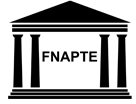 BULLETIN D'INSCRIPTION VISITE DU CENTRE D’EXPOSITION ENPJJ  «ENFANTS EN JUSTICE  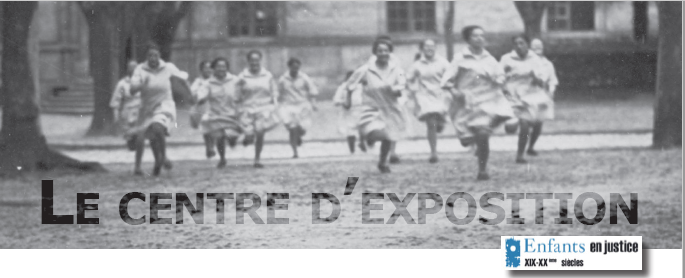 Ferme de champagne - rue des Palombes - 91600 SAVIGNY-SUR-ORGEhttp://enfantsenjustice.fr/?Accueil-Visite  Cochez la date de visite souhaitée Inscriptions limitées à 25 personnes par visite .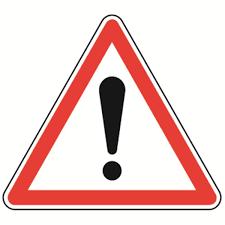 Bulletin à compléter et à adresser par mail : formation@fnapte.fr  ou gerard.elinas@wanadoo.frACCES :Adresse du centre d’exposition :  Ferme de Champagne - Rue des Palombes - 91600 Savigny-sur-OrgePar les transports en commun : RER C ou RER D Arrêt JUVISY (Sortie de la gare coté « Mairie »).  Puis prendre le bus 486 et descendre à l’arrêt  « Debussy/Champagne ». Le centre d’exposition est juste en face de l’arrêtEn voiture : Accès à  Savigny-sur-Orge  par la nationale 7 puis rue des Palombes- Ferme de champagne ( en face Intermarché)Voir les modalités d’accès complètes  :  http://enfantsenjustice.fr/?Plan-d-accesNom - PrénomMailN° téléphone TPE DatesDatesMercredi 10 avril en après-midi (14h30-17h00) Jeudi 18 avril matin  (10h00-12h30) 